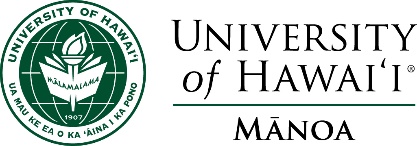 March 15-18, 2017Conference Overview6:00pm – 7:30 pmWelcomeMeeting Location: The New Otani Kaimana Beach Hotel, Sans Souci Banquet RoomMembers introductionOverview of agenda, handouts, meeting goalsApprove Nov. 2016 Annual Meeting Minutes (San Diego, CA)Meeting Location: University of Hawaii at Manoa – Agricultural Sciences Building, Room 219                                                          Recommended transport is taxi or city bus, as distance from hotel is 3.2 miles                                                       Meeting Location: University of Hawaii at Manoa – Agricultural Sciences Building, Room 219                                                          Recommended transport is taxi or city bus, as distance from hotel is 3.2 miles                                                       Meeting Location: University of Hawaii at Manoa – Agricultural Sciences Building, Room 219                                                          Recommended transport is taxi or city bus, as distance from hotel is 3.2 miles                                                       Meeting Location: University of Hawaii at Manoa – Agricultural Sciences Building, Room 219                                                          Recommended transport is taxi or city bus, as distance from hotel is 3.2 miles                                                       Meeting Location: University of Hawaii at Manoa – Agricultural Sciences Building, Room 219                                                          Recommended transport is taxi or city bus, as distance from hotel is 3.2 miles                                                       8:30am – 9:30 amReview Agenda items/Members List/Selection Committee AssignmentsWords from Admin. Advisor Review Agenda items/Members List/Selection Committee AssignmentsWords from Admin. Advisor Review Agenda items/Members List/Selection Committee AssignmentsWords from Admin. Advisor Review Agenda items/Members List/Selection Committee AssignmentsWords from Admin. Advisor 9:30 – 10:30 amReview findings from objective 1.Review findings from objective 1.Review findings from objective 1.Review findings from objective 1.10:30 – 10:45 amMorning BreakMorning BreakMorning BreakMorning Break11:00 am – Manuscripts – updates, new manuscripts and writing groupsManuscripts – updates, new manuscripts and writing groupsManuscripts – updates, new manuscripts and writing groupsManuscripts – updates, new manuscripts and writing groups11:00 am – Paper 1 Paper 2Paper 3Paper 4 – 1:00 pm Lunch & Walk Outside Lunch & Walk Outside Lunch & Walk Outside Lunch & Walk Outside1:00pm – 3:30 pmForm & meet in subgroups for developing protocol for Objective 2Form & meet in subgroups for developing protocol for Objective 2Form & meet in subgroups for developing protocol for Objective 2Form & meet in subgroups for developing protocol for Objective 23:30pm – 3:45 pmAfternoon BreakAfternoon BreakAfternoon BreakAfternoon Break3:45 pm – 5:00 pmReconvene as group to discuss subgroup conversations and to provide each subgroup with feedback, further ideas/direction. Review agenda items for tomorrow.Reconvene as group to discuss subgroup conversations and to provide each subgroup with feedback, further ideas/direction. Review agenda items for tomorrow.Reconvene as group to discuss subgroup conversations and to provide each subgroup with feedback, further ideas/direction. Review agenda items for tomorrow.Reconvene as group to discuss subgroup conversations and to provide each subgroup with feedback, further ideas/direction. Review agenda items for tomorrow.5:00 pm          Adjourn Adjourn Adjourn Adjourn Meeting Location: University of Hawaii at Manoa – Agricultural Sciences Building, Room 219                                                          Recommended transport is taxi or city bus, as distance from hotel is 3.2 miles                                                                             Meeting Location: University of Hawaii at Manoa – Agricultural Sciences Building, Room 219                                                          Recommended transport is taxi or city bus, as distance from hotel is 3.2 miles                                                                             8:30 am – 10:30 amBrief review of agenda items. Subgroups continue to meet to refine methods protocols.10:30am – 10:45 amMorning Break10:45 am – 12:00 pmReconvene as group to discuss subgroup conversations and to provide each subgroup with feedback, further ideas/direction.12:00 pm – 1:00 pmLunch & Walk Outside1:00 pm – 3:30 pmSubgroups meet to finalize protocols.3:30 pm – 3:45 pmAfternoon Break3:45 pm – Each subgroup presents finalized methods protocols to be used for data collection of Objective 2. Determine who will be available on Saturday to begin developing IRB application materialsAppoint officers for 2017-2018. Determine 2018 annual meeting dates & locations. 5:00  pm                         Adjourn9:00 am – 11:00 am   (For those available to meet)     Finalize work from W3003Meeting Location: The New Otani Kaimana Beach Hotel, Sans Souci Banquet RoomDevelopment of IRB application materials for objective 2: consent and assent forms, recruitment flyers, etc. 